The Pizza Party Problem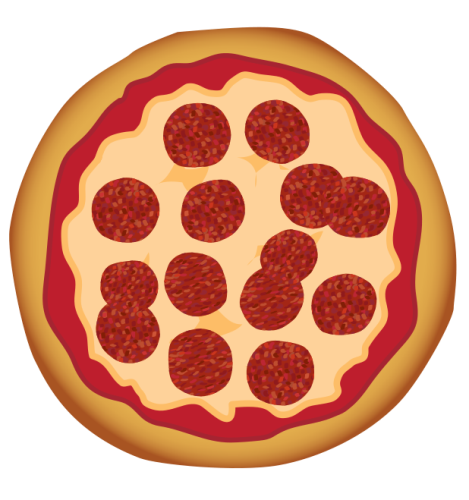 If we cut each pizza into 6 equal slices, how many total slices will we have? What kind of fractions can we make?Possible discussion questions for student discourse:What if each student wants more than one slice? How could we cut the pizzas differently?What is the total number of pizza slices? What would that fraction look like if you have one slice out of all of them?If 4 students each had a slice, what fraction would represent their slices?If we cut up the pizza so we have 8 slices instead of 6 slices, how many total pieces will we have? What number in the fraction will change? The numerator or the denominator?